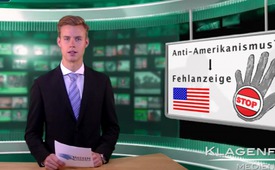 Antiamerikanismus? Fehlanzeige!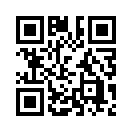 Der NDR-Fehrsehsender interviewte die Journalistik-Expertin  Frau Prof. Dr. Gabriele Krone-Schmalz zur  allgemeinen Russland-Berichterstattung.  Deutsche Bürger bewerten diese in ihrer  Zusendung  an die Medien als "zu einseitig".  Der Reporter sieht den Grund für die Kluft  zwischen öffentlicher Meinung und  veröffentlichter Meinung im  "Anti-Amerikanismus"...Schönen guten Abend aus dem klaTV 
Studio Klagenfurt!

Heute berichten wir 
über eine erfreuliche 
Entwickliung zum Thema: Antiamerkanismus - Fehlanzeige.
Am 16. April 2014 interviewte ein Reporter 
des NDR-Fehrsehsenders 
die Journalistik-Expertin 
Frau Prof. Dr. Gabriele Krone-Schmalz zur 
allgemeinen Russland-Berichterstattung. 
Deutsche Bürger bewerten diese in ihrer 
Zusendung an die Medien als "zu einseitig".
Der Reporter sieht den Grund für die Kluft 
zwischen öffentlicher Meinung und 
veröffentlichter Meinung im 
"Anti-Amerikanismus".
Frau Prof. Krone-Schmalz äußert sich 
hierzu folgermaßen:

"Ich bin skeptisch, "Anti-Amerikanismus als Grund 
anzuführen für eine positivere 
Sichtweiße Russlands. 
Das ist mir zu platt! Ich finde es völlig legitim, wenn 
Bürger in der deutschen Gesellschaft vom amerikanschen 
Verhalten enttäuscht sind.
 Also: Irakkrieg-Lüge weiß 
man mittlerweile; Killerdrohnen und Foltergefängnisse 
in Guatanamo, NSA ** nicht zu vergessen. 
Dann ist man enttäuscht. (...) Wenn ich 
das deutlich 
beim Namen nenne, versuche mich zu wehren 
und zu sagen: "Ja, halt, stopp, das darf doch nicht sein!" 
Dann hat das für meine Begriffe nicht die Bohne
mit Antiamerikanismus zu tun, sondern einfach nur 
mit einer realen Wahrnehmung der Welt!"
Danke, Frau Prof. Dr. Gabriele Krone-Schmalz 
für diese klaren Worte!
Hat 
Sie unser heutiger Bericht angesprochen - 
dann geben Sie diese Information doch an 
Ihre Mitmenschen weiter!
Seien Sie auch morgen wieder dabei! Auf Wiedersehenvon -Quellen:http://de.wikipedia.org/wiki/Vereinigte_Staatenhttp://de.wikipedia.org/wiki/Nachrichtendiensthttps://www.youtube.com/watch?v=22VfEe1RkH8Originalauszüge aus NDR / ZAPP 16.4.2014 (ab 20:35)Das könnte Sie auch interessieren:---Kla.TV – Die anderen Nachrichten ... frei – unabhängig – unzensiert ...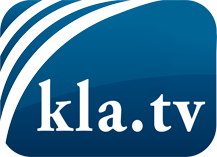 was die Medien nicht verschweigen sollten ...wenig Gehörtes vom Volk, für das Volk ...tägliche News ab 19:45 Uhr auf www.kla.tvDranbleiben lohnt sich!Kostenloses Abonnement mit wöchentlichen News per E-Mail erhalten Sie unter: www.kla.tv/aboSicherheitshinweis:Gegenstimmen werden leider immer weiter zensiert und unterdrückt. Solange wir nicht gemäß den Interessen und Ideologien der Systempresse berichten, müssen wir jederzeit damit rechnen, dass Vorwände gesucht werden, um Kla.TV zu sperren oder zu schaden.Vernetzen Sie sich darum heute noch internetunabhängig!
Klicken Sie hier: www.kla.tv/vernetzungLizenz:    Creative Commons-Lizenz mit Namensnennung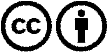 Verbreitung und Wiederaufbereitung ist mit Namensnennung erwünscht! Das Material darf jedoch nicht aus dem Kontext gerissen präsentiert werden. Mit öffentlichen Geldern (GEZ, Serafe, GIS, ...) finanzierte Institutionen ist die Verwendung ohne Rückfrage untersagt. Verstöße können strafrechtlich verfolgt werden.